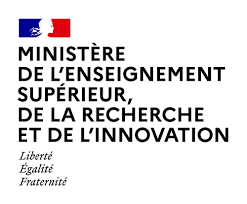 MINISTÈRE DE L’ENSEIGNEMENT SUPÉRIEUR, DE LA RECHERCHE ET DE L’INNOVATION Décret no 2020-1273 du 20 octobre 2020 relatif aux label«Passeport pour Réussir et s’orienter»Indicateurs de suivi des DE PaRéO Document à compléter et à envoyer à : label.pareo@enseignementsup.gouv.frNom du Diplôme d’Établissement :Etablissement :Nom du responsable de la formation :Téléphone :Indicateurs Parcoursup1.1. Phase principale et complémentaireCapacité d’accueil sur Parcoursup =Nombre de vœux confirmés sur Parcoursup =Rang du dernier admis =Nombre de propositions acceptées définitivement =1.2. CAESNombre de propositions faites en CAES =Indicateurs FormationNombre d’inscrits dans la formation = % de néobacheliers généraux =% de néobacheliers technologiques =% de néobacheliers professionnels =% d’inscrits non néobacheliers =DE PaRéO : répartition en % des étudiants dans les 2, 3 ou 4 parcours Parcours 1 =Parcours 2 =Parcours 3 =Parcours 4= Nombre d’abandons au 1er semestre =Nombre d’étudiants ayant validé le DE = Taux de réussite au DE = Indicateurs de suivi des étudiants Types de poursuite d’études pour les DE PaRéO% d’étudiants s’orientant en L1 par mention de licence =% d’étudiants s’orientant en BUT =% d’étudiants s’orientant en BTS =% d’étudiants s’orientant en DE sanitaire et social =% d’étudiants  ayant choisi une orientation autre (préciser) =Types de poursuite pour les DE FSS% d’étudiants s’orientant vers une insertion professionnelle =dont % d’étudiants qui s’orientent vers une insertion professionnelle en lien avec la formation =% d’étudiants s’orientant vers une poursuite d’études (préciser le type de poursuite d’études : L1 / BUT / BTS / autres) =retour qualitatif Citer en cinq lignes maximum les points forts de votre formationCiter en cinq lignes maximum les points d’amélioration que vous avez identifiés_______________________________________________________________